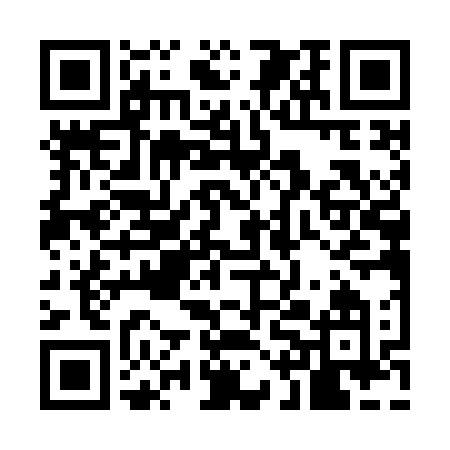 Ramadan times for Country Club Colony, North Carolina, USAMon 11 Mar 2024 - Wed 10 Apr 2024High Latitude Method: Angle Based RulePrayer Calculation Method: Islamic Society of North AmericaAsar Calculation Method: ShafiPrayer times provided by https://www.salahtimes.comDateDayFajrSuhurSunriseDhuhrAsrIftarMaghribIsha11Mon6:176:177:271:224:437:167:168:2612Tue6:166:167:261:214:437:177:178:2713Wed6:156:157:251:214:447:187:188:2814Thu6:136:137:231:214:447:197:198:2915Fri6:126:127:221:204:457:207:208:3016Sat6:106:107:201:204:457:217:218:3117Sun6:096:097:191:204:457:217:218:3218Mon6:076:077:171:204:467:227:228:3319Tue6:066:067:161:194:467:237:238:3320Wed6:046:047:151:194:467:247:248:3421Thu6:036:037:131:194:477:257:258:3522Fri6:016:017:121:184:477:267:268:3623Sat6:006:007:101:184:477:277:278:3724Sun5:585:587:091:184:487:277:278:3825Mon5:575:577:071:184:487:287:288:3926Tue5:555:557:061:174:487:297:298:4027Wed5:545:547:051:174:487:307:308:4128Thu5:525:527:031:174:497:317:318:4229Fri5:515:517:021:164:497:327:328:4330Sat5:495:497:001:164:497:327:328:4431Sun5:485:486:591:164:497:337:338:451Mon5:465:466:571:154:507:347:348:462Tue5:445:446:561:154:507:357:358:473Wed5:435:436:551:154:507:367:368:484Thu5:415:416:531:154:507:377:378:485Fri5:405:406:521:144:507:377:378:496Sat5:385:386:501:144:517:387:388:507Sun5:375:376:491:144:517:397:398:518Mon5:355:356:481:134:517:407:408:529Tue5:345:346:461:134:517:417:418:5310Wed5:325:326:451:134:517:417:418:54